Tamer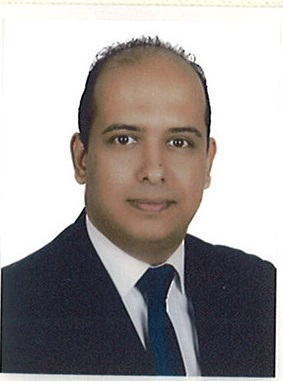 Tamer.332931@2freemail.com 	 Objectives:Seeking for a challenging opportunity, acquiring experience by which my skills and knowledge be effectively utilized and enchacedWorking Experiences COMPANY: ABU DHABI COMMERCIAL BANKFROM MAY 2015 TILL PRESENTJob title: senior relationship officerConsumer bankingIslamic bankingMulti productsCompany: AL HILAL BANKFrom April 2013 till MARCH 2015Job Title: Sales & Service Officer(All Retail Products)Personal FinanceHome FinanceAuto FinanceCredit CardsCompany: ABU DHABI ISLAMIC BANKFrom June 2012 till March 2013Job Title: Sales & Service Officer(All Retail Products)Personal FinanceHome FinanceAuto FinanceCredit CardsCompany: ACE LIFE INSURANCE COMPANY – EGYPT From Feb 2011 till May 2012Job Title: Financial AdvisorEducate customers on the type of insurance the company is providing.Keeping a market comparison on different competitors.Analyzing the best possible Insurance to meet the customer needs.Providing after service sales call.Company: RAK BANKFrom Sept 2009 till Sept 2010Job Title: Relationship OfficerEnsure excellent customer service.Responds to customer inquiries.Promote & cross sell all retail productsCompany: BARCLAYS BANKFrom May 2008 till June 2009Job Title: Auto Finance RepresentativeSelling auto products to the retail customerEnsuring Targets are met every monthTraining:(RAKACADEMY)Customer service skillsCommunications skillsSales skillsPresentation skillsWriting email skillsPersonal Qualifications:Marketing &Selling skills.Time management &organizational skills, ability to work under pressures.Communication & Interpersonal skills.Focusing on results& assuring that targets are always met.Accurate & Alert.Customer Centric.Personal Details:Date of Birth: 	20 may 1984Driving License:	Dubai – UAEType of Visa: 	UAE ResidenceEducation:Kafrelshekh University - EgyptGraduated 2007Bachelors in Faculty OfSocial Service Language Known:Arabic:	ExcellentEnglish:	Excellent